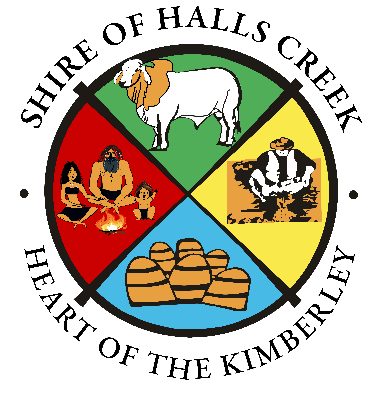 Shire of Halls CreekEmployment OpportunitiesWE’RE HIRING:SOHC hAs VACANCY FOR A CASUAL ROLE WITH POTENITAL TO MOVE TO FULLTIMECafé SupervisorThe local Halls Creek café is seeking a Café Supervisor to oversee the day-to-day operations of the Shire Café. This position is a casual role with the potential to transfer to fulltime for the right person. Must be able to work Saturdays and Sundays, and preferably we would like to hire a local community member. Duties include:CashierBarista/make coffeesFood preparation and planningGeneral customer servicesTo apply for the position:Complete the job application form which is available online at hallscreek.wa.gov.auSubmit the application along with your Resume and Covering Letter addressing the Selection Criteria found in the Position Description available on our website.Please apply via Seek or email applications to hcshire@hcshire.wa.gov.au Open to applications until filled.The Shire of Halls Creek is an Equal Opportunity Employer